Appendix 6 – Examples of Nomination Forms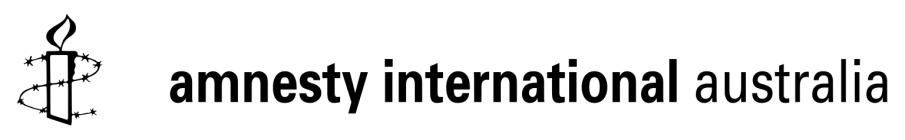 NOMINATION FORM[insert name of Branch Committee] 20XXName of nominee:_______________________________________________________Address of nominee: _____________________________________________________Membership #: ___________Expires: ___/___/___ Signature & Date: _______________'By signing this form, the nominee agrees that their term is 2 years as a Regional Representative Director or Branch President and 1 year for all other Branch Committee rolesIS HEREBY NOMINATED FORThe position of:__________________________________________________________ (Regional Representative Director, Branch President, Branch Vice-President/Secretary/Treasurer/Committee Member)ON THE [Insert Name of Branch] BRANCH COMMITTEE OF AMNESTY INTERNATIONAL AUSTRALIA BYName of nominator:______________________________________________________ Address of nominator: ____________________________________________________Membership #: __________ Expires: ___/___/___ Signature & Date: _______________AND SECONDED BYName of seconder: ______________________________________________________Address of seconder: ____________________________________________________Membership #: ______________ Expires: ___/___/___ Signature & Date: ___________Please return nomination forms to the [insert name of Branch] Action Centre[postal address] or [email address] by [insert date and time for closing of nominations] 20XX OR at least 48 hours prior to BAGM	[ Date Nomination Received: 				Membership of nominee valid: 	YES / NO		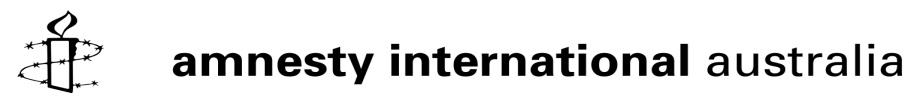 Nomination form for the [insert name of Branch] Branch Committee 20XXPlease complete if you would like information about your candidature to be available to members prior to the Branch Annual General Meeting (to be distributed prior to the meeting).Name:Previous Experience with AI Australia:What are the qualities you feel you would bring to the [insert name of Branch] Branch Committee? Areas of interest: Any other information that you would like to include:Thank youPlease note information collected on this form will be shared with the members who are attending BAGM. 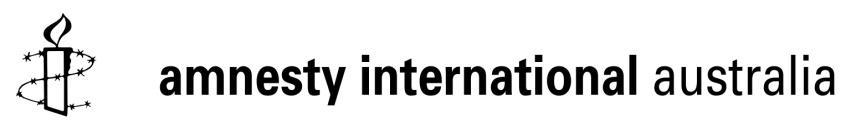 NOMINATION FORMNational Annual General Meeting – [Insert Name of Branch] Delegation 20XXName of nominee: ___________________________________________________________Address of nominee: _________________________________________________________Membership #: ______________ Expires: ___/___/___ Signature & Date: _______________By signing this form, the nominee agrees that their term is 1 year.IS HEREBY NOMINATED FOR THE POSITION OF: NGM REPRESENTATIVE or OBSERVER (please cross one out)THE 20XX NATIONAL ANNUAL GENERAL MEETING OF Amnesty International AustraliaName of nominator: __________________________________________________________Address of nominator: ________________________________________________________Membership #: ______________ Expires: ___/___/___ Signature & Date: _______________AND SECONDED BYName of seconder: __________________________________________________________Address of seconder: ________________________________________________________Membership #: ______________ Expires: ___/___/___ Signature & Date: _______________Please return nomination forms to the [Insert Name of Branch] Action Centre[insert postal address] or [insert email address]By [Insert name of close for nominations] 2018 OR at least 48 hours prior toBAGM NGM Representatives are required to attend a meeting in Sydney on 28 and 29 July as well as NAGM on 27 and 28 October. Observers will only be attending NAGM in October.Date Nomination Received: 				Membership of nominee valid: 	YES / NO		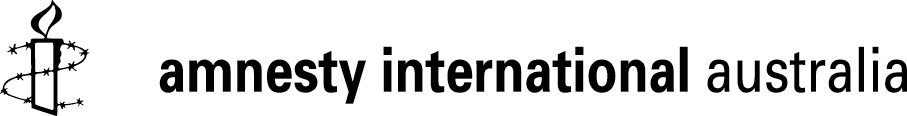 Nomination form for the National Annual General Meeting 2018Please complete if you would like information about your candidature to be available to members prior to the Branch Annual General Meeting (to be distributed with papers for the meeting).Name:Previous Experience with AI Australia:Knowledge of the AI Australia Rethinking Governance Project:What are the qualities you feel you would bring to the [Insert Name of Branch] delegation to AI Australia’s National Annual General Meeting? Areas of interest: Any other information that you would like to include:Thank you Please note information collected on this form will be sent to the members who are attending BAGM. 